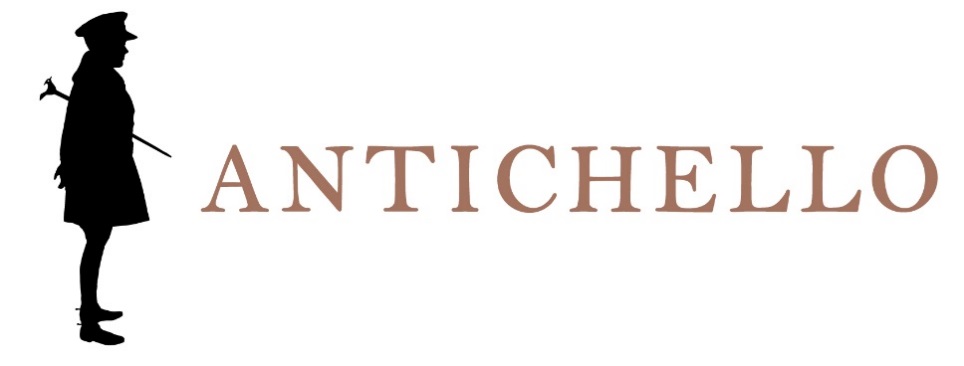 SOAVEDENOMINAZIONE DI ORIGINE CONTROLLATAZona di produzioneSoave.Varietà delle uveGarganega e Trebbiano di Soave.VinificazionePressatura soffice e fermentazione a temperatura controllata.AffinamentoIn contenitori di acciaio inox e ca. 3 mesi in bottiglia.Dati analiticiAlcool: 12% Vol.Acidità totale: ca. 5,50 g/l.Descrizione organoletticaColore paglierino. Profumo caratteristico floreale e leggermente speziato.Sapore secco e vellutato, piacevolmente sapido.Servizio8-10°C.AccostamentiAntipasti e primi piatti in genere.LongevitàSi beve preferibilmente giovane.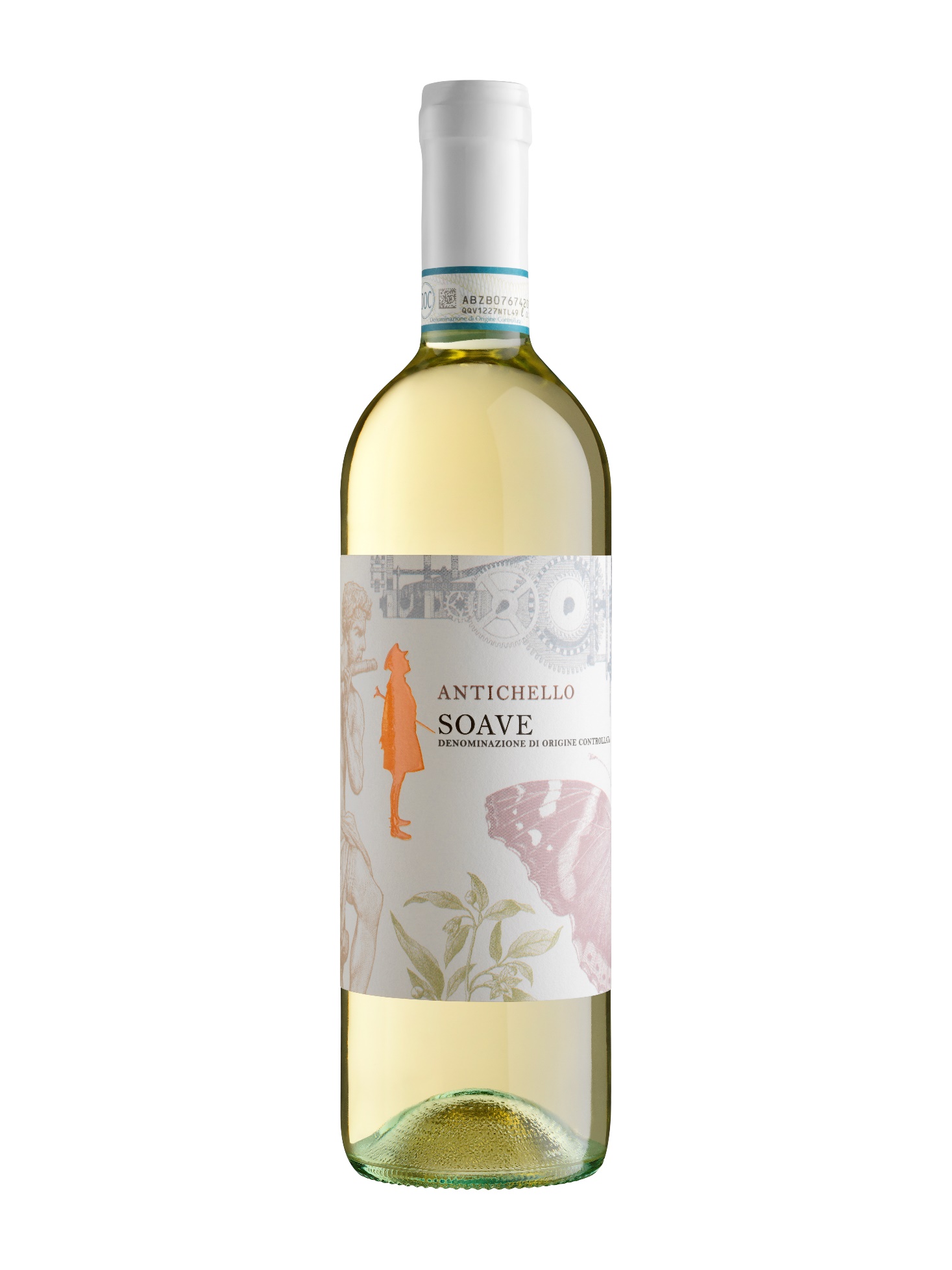 